P l a ß s c h u l e 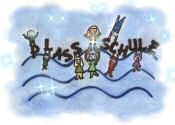 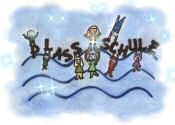 Städt. Grundschule
GemeinschaftsgrundschulePlaßschule  /  Meyer-zu-Eissen-Weg 4  /  33611 BielefeldTel.: 0521-5579910-0 /  Email: plassschule@bielefeld.deOGS Tel.: 0521- 1364565 / Email: ogs_plassschule@bitel.netHomepage: www.plassschule.de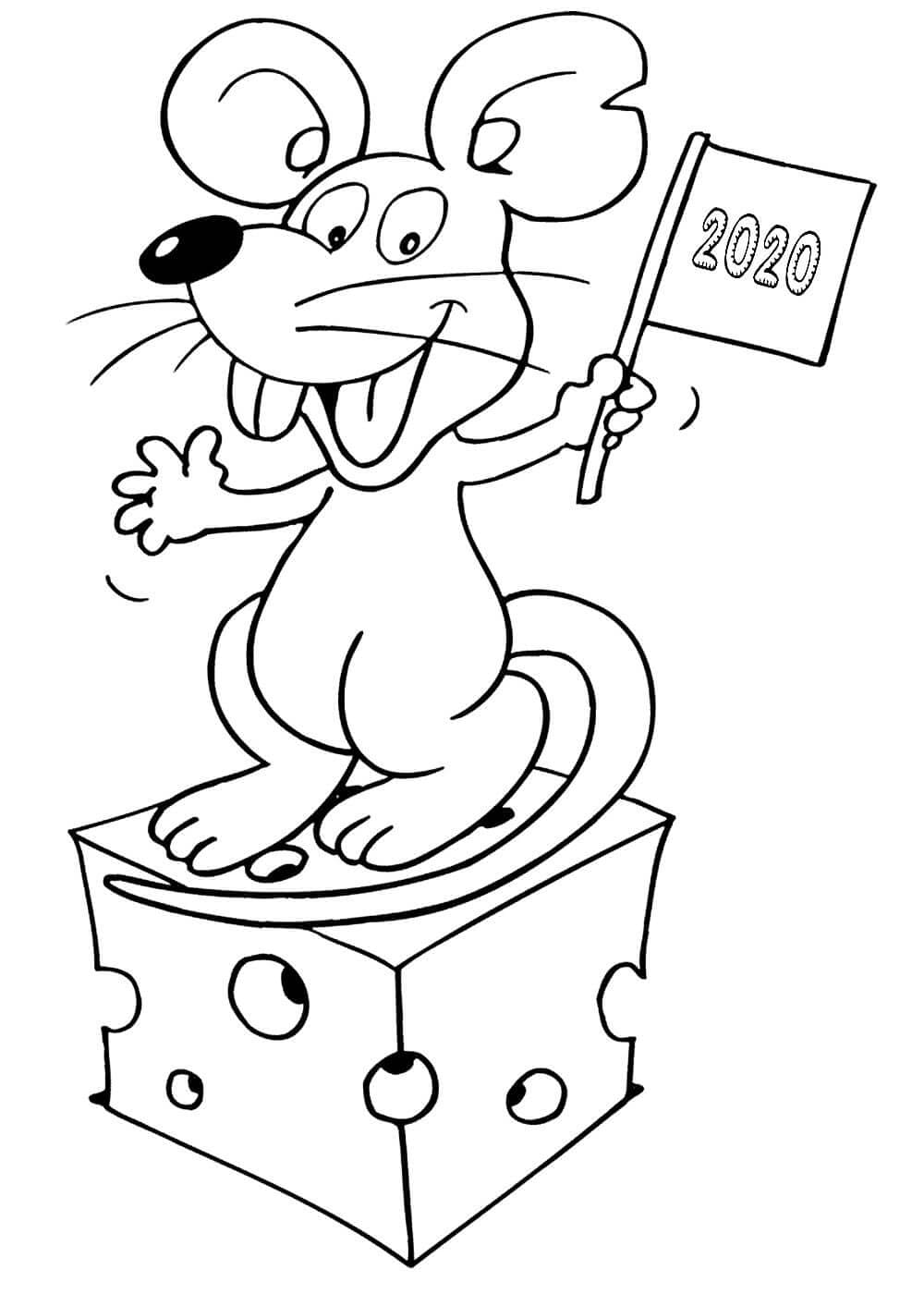 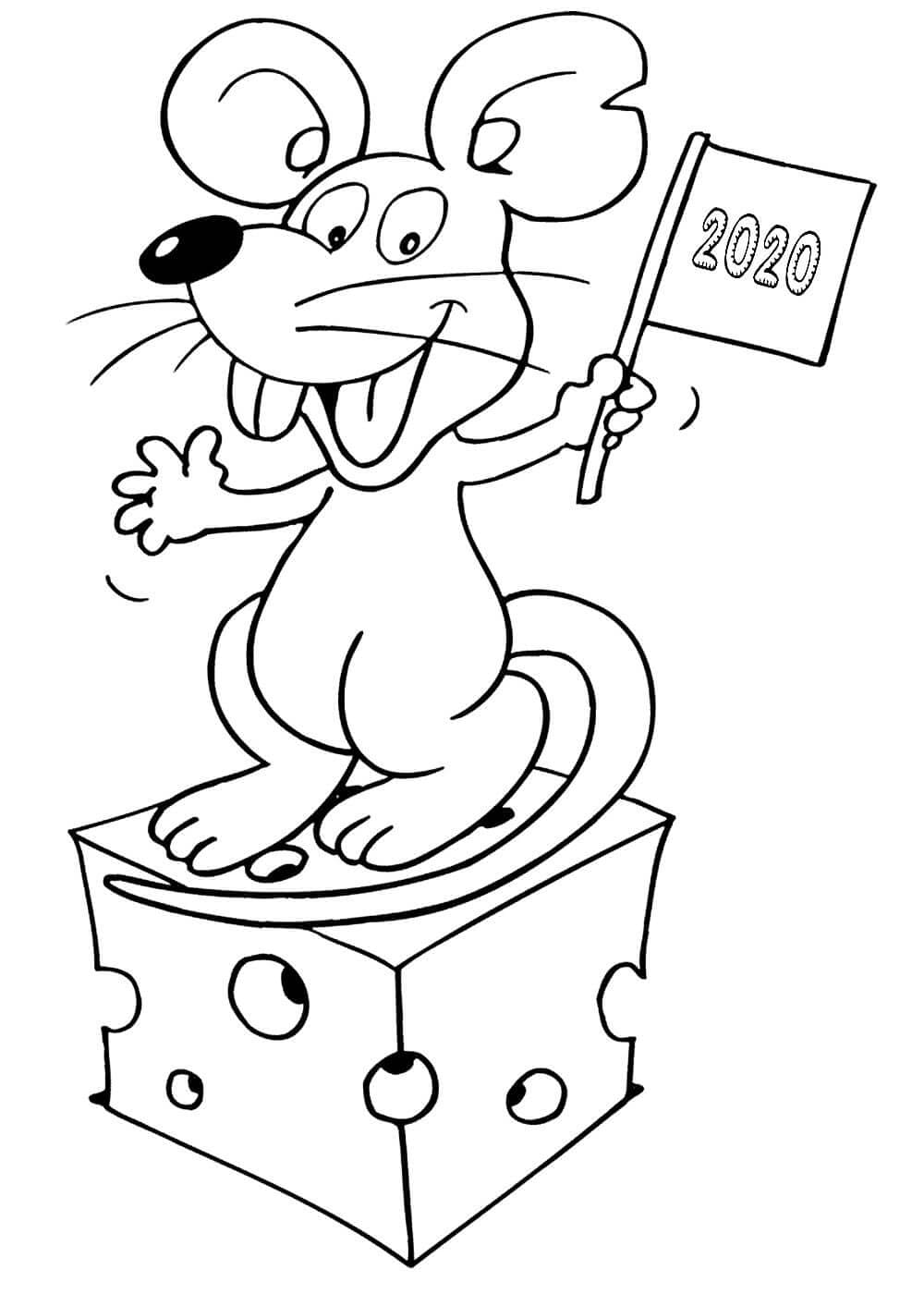 Monatsinfo Januar 2020Auf diesem Wege wünschen wir allen noch ein gesundes und erfolgreiches Jahr 2020!Neues vom Förderverein…Termin für den Flohmarkt:	Samstag, 28.März 2020Wie immer bitten wir um zahlreiche Unterstützung! Der Förderverein hat hierzu auch schon einen Brief in die Postmappen verteilt. Termin für die Schulhofverschönerungsaktion:	Samstag, 09.Mai 2020Nähere Informationen erhalten Sie dann in einer Einladung!Neues aus dem Schulleben…Die Konrektorenstelle ist besetzt! Frau Anika Nierenkerken wird mit Beginn des 2. Schulhalbjahres das Schulleitungsteam der Plaßschule vervollständigen! Wir freuen uns sehr! Herzlich Willkommen! Vielen Dank an alle, die durch das manchmal sehr spontane Wahrnehmen von Terminen geholfen haben, dass alles jetzt doch sehr schnell geklappt hat! Frau Mareike Sauer kehrt wieder aus der Elternzeit zurück und unterstützt mit einigen Stunden das Kolleg*innenteam der Plaßschule. Herzlich Willkommen! Frau Heike Klinger wird das nächste Halbjahr an der Life-Trust school Waya in Sambia verbringen und erst nach den Sommerferien wieder zurückkehren! Wir wünschen ihr für diese Zeit Alles Gute! Der Gottesdienst vor den Weihnachtsferien hat eine Spende von knapp 650€ für die Life-Trust school Waya (ehem. BOCCS-Schulen) ergeben. Vielen, vielen Dank an alle Spender! Jetzt kann nicht nur ein Festessen veranstaltet, sondern auch ein Naturwissenschaftsraum zum Forschen und Experimentieren eingerichtet werden. Frau Klinger wird Fotos mitbringen, wenn sie wieder da ist.Die neuen Flurmöbel sind von der Stadt Bielefeld endlich bestellt und sollen in der 10. Kalenderwoche kommen! Bezüglich der Erweiterung der OGS findet in den nächsten Wochen ein Ortstermin an der Plaßschule statt. Es geht also voran! Das Schwimmbad öffnet Anfang Februar wieder! Wir hoffen, dass alles soweit in Ordnung ist und wir auch tatsächlich schwimmen gehen können! Bitte beachten Sie die Schwimmbriefe in den Postmappen ihrer Kinder, die Sie in den letzten Tagen erhalten haben!!Ein Brief bezüglich der Toilettensituation und der Missstände diesbezüglich wurde von der Schulpflegschaft verfasst und dem Schulträger übergeben. Die Situation wurde von den Elternvertretern auch in der Bezirksvertretung geschildert. Wir werden berichten, wenn es Neuigkeiten gibt.Wir waren mit zwei Mannschaften bei den Volleyball-Stadtmeisterschaften und haben den 2. und 5. Platz belegt! Toll! Herzlichen Glückwunsch an alle! Wir waren auch mit der Schach-AG bei den Schach-Stadtmeisterschaften und haben den 10. und 14. Platz belegt! Prima! Auch an euch: Herzlichen Glückwunsch! Der Open Sunday findet natürlich auch in diesem Halbjahr statt. Die neuen Termine sind:		Sonntag, 16. Februar 2020		13.30-16.30UhrSonntag, 23. Februar 2020		13.30-16.30UhrSonntag, 01. März 2020		13.30-16.30UhrSonntag, 08.März 2020		13.30-16.30UhrSonntag, 15. März 2020		13.30-16.30Uhr	Für Kindergartenkinder findet auch ein Mini-Move vom Open Sunday in der Plaßschule statt:		Sonntag, 01. Februar 2020		15.00-16.30UhrSonntag, 08.Februar 2020		15.00-16.30UhrViele Grüße vom Kollegium der Plaßschule!